TAREA DÍA MARTES 17 DE MARZORELLENA EL CIRCULO CON PAPEL PICADO ROJO.PINTA EL ÁRBOL MAS ALTO.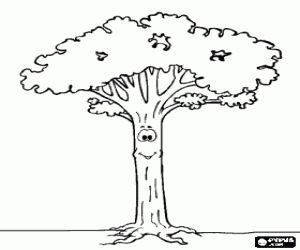 TAREA DÍA MIÉRCOLES 18 DE MARZOPINTA LOS OBJETOS DE FORMA CIRCULAR.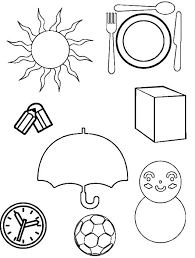 PINTA EL CARACOL MÁS GRANDE.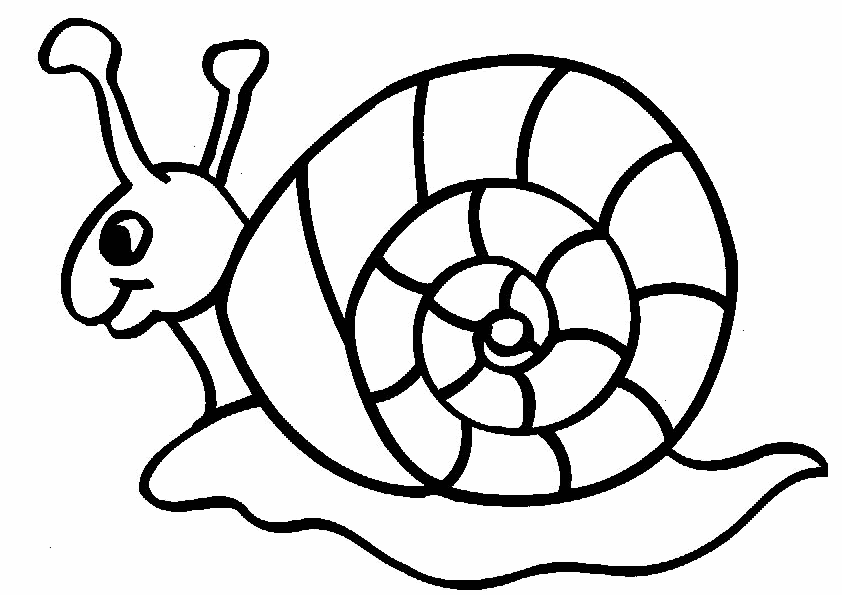 TAREA DÍA JUEVES 19 DE MARZOPEGA OBJETOS QUE COMIENZAN IGUAL QUE:COPA 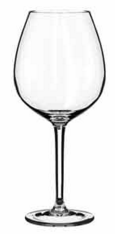 PINTA LA ESCALERA MAS ANGOSTA.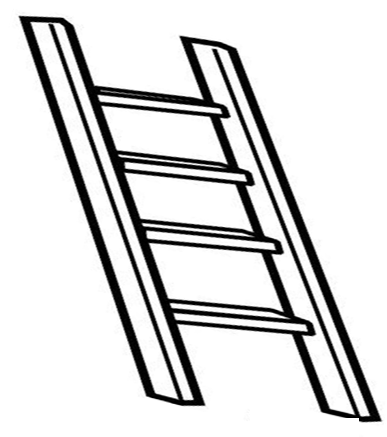 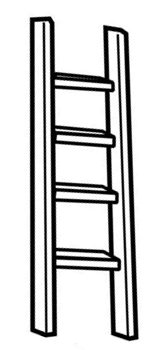 TAREA DÍA VIERNES 20 DE MARZODIBUJA CIRCULOS AL VESTIDO.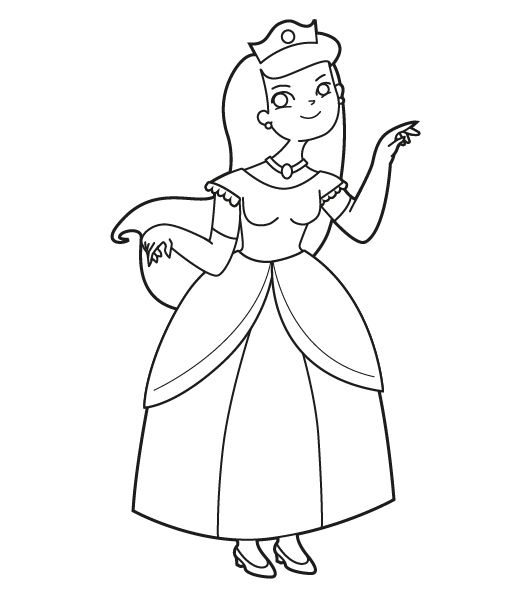 ENCIERRA LOS ANIMALES QUE TIENEN SUS NOMBRES MAS CORTOS.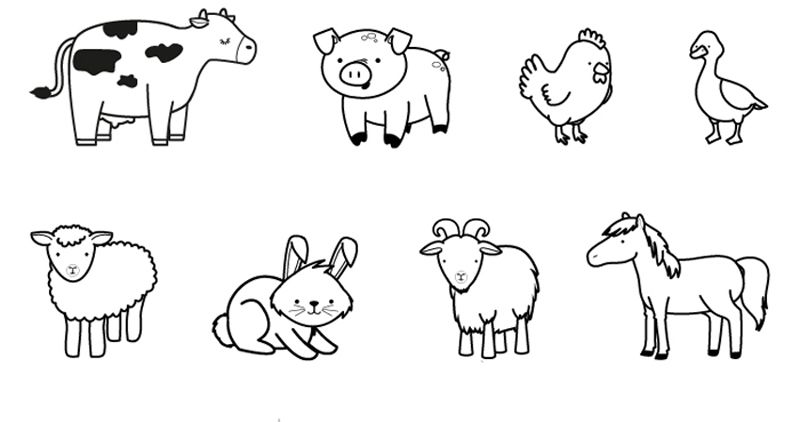 PINTA LOS CIRCULOS QUE ENCUENTRES.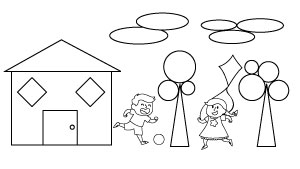 PINTA LA CANASTA QUE ESTA LLENA.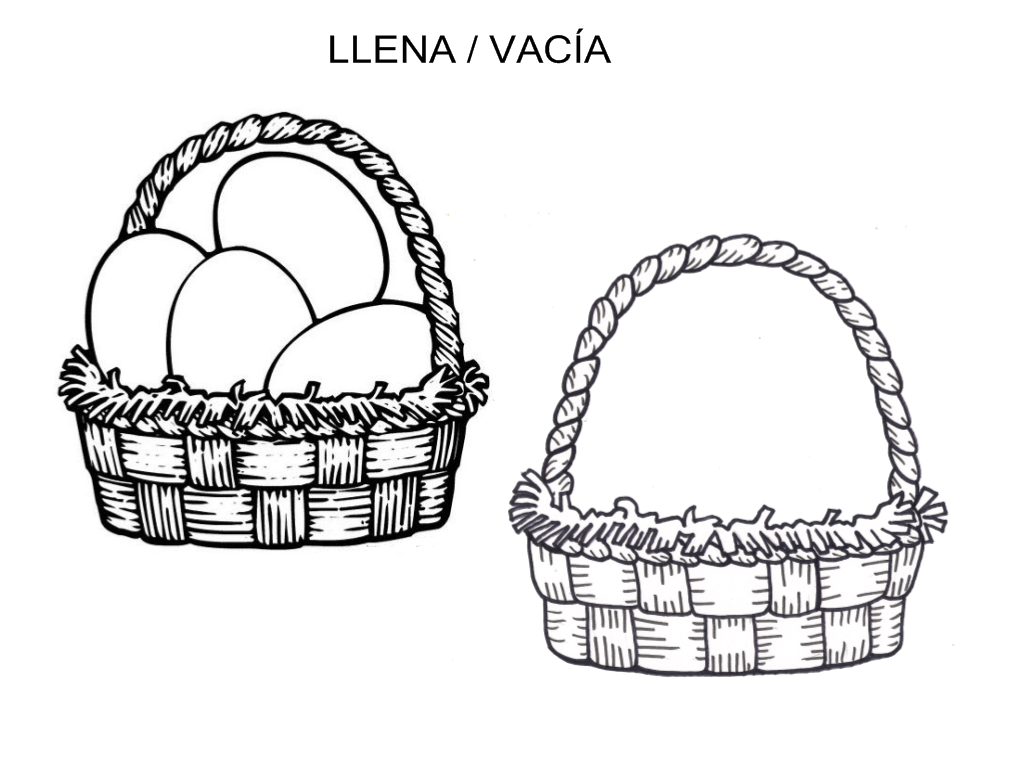 